Chapter 13 – Properties of Stars            Name________________________Those tiny glints of light in the night sky are in reality huge, dazzling _____ _______, many of which are _______________________ than the SunThey look dim because of their ___________________Astronomers cannot probe stars directly, and consequently must devise __________________ to ascertain their intrinsic properties____________________ to stars and galaxies __________________Distance is very important for determining the ___________________ of astronomical objects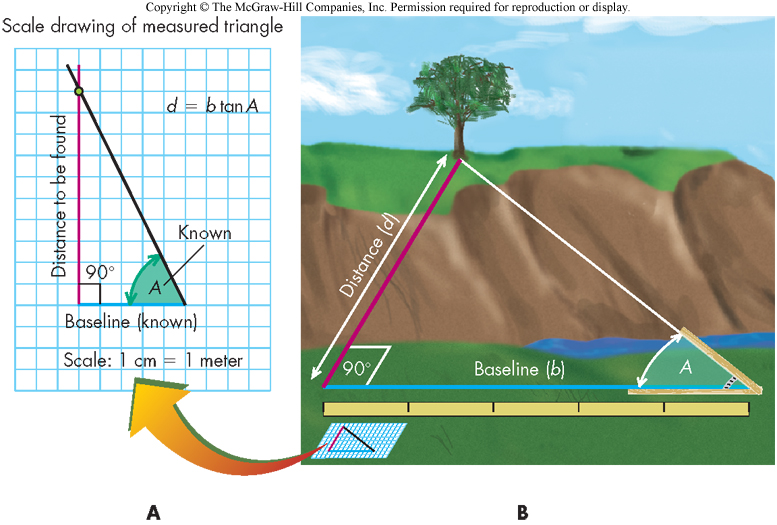 Fundamental method for measuring distances to nearby stars is _____________Measure length of a triangle’s “______________” and the angles from the ends of this baseline to a distant objectUse trigonometry or a scaled drawing to determine distance to object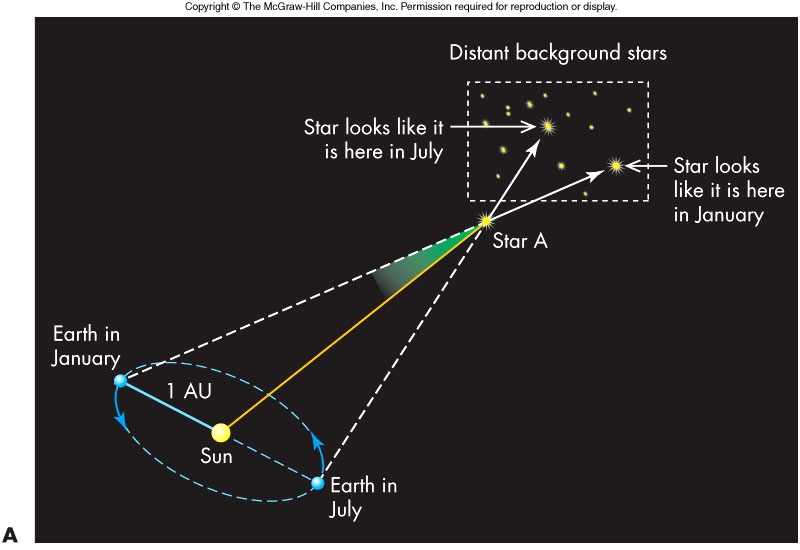 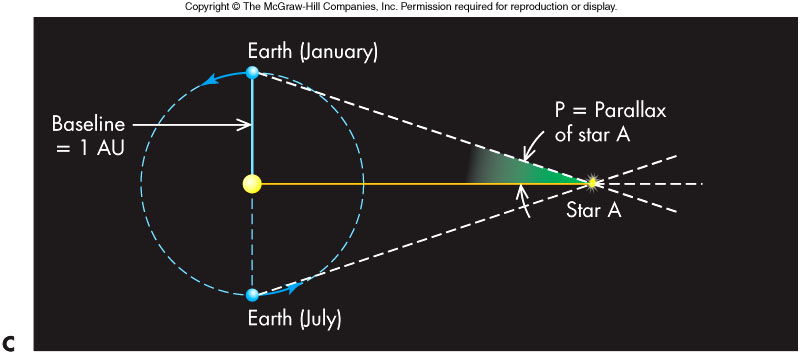 A method of triangulation used by astronomers is called _________________Baseline is the Earth’s orbit radius _____________________ measured with respect to very distant starsThe shift of nearby stars is small, so angles are measured in _____________The parallax angle, __, is half the angular shift of the nearby star, and its distance in parsecs is given by:      __________________________A ____________________________________.Useful only to distances of about 250 parsecsMeasured parallax angle for Sirius is 0.377 arc secondFrom the formula,  Astronomers want to know the ____________________________ of starsThis information helps to understand the nature of stars as well as their _______________The light from stars received at Earth is all that is available for this analysisThe ______________ indicates its ________________ – blue stars are hotter than red stars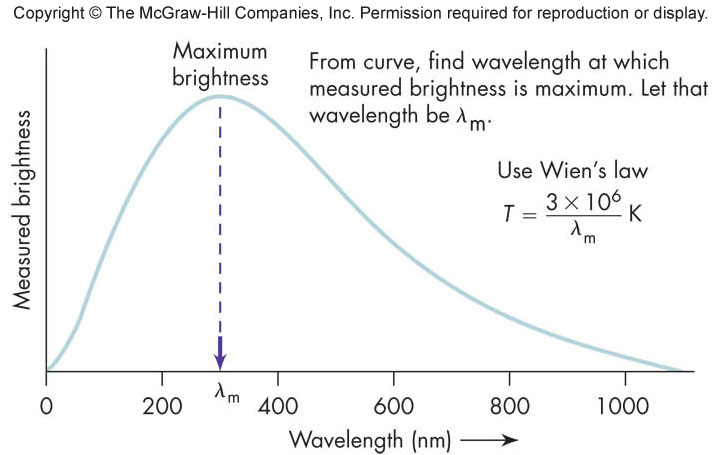 More precisely, a star’s surface temperature (in Kelvin) is given by the __________________ (nm) at which the star radiates most stronglyThe amount of energy a star emits each second is its _____________ (usually abbreviated as L)A typical unit of measurement for luminosity is the ______________.Compare a 100-watt bulb to the Sun’s luminosity, 4 × 1026 wattsLuminosity is a measure of a star’s ________________ (or ______________ ______________Knowing a star’s luminosity will allow a determination of a star’s __________ ________________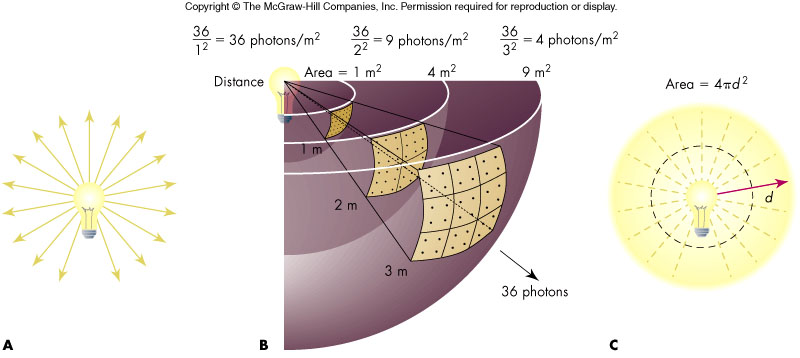 The ________________ relates an object’s luminosity to its ____________________ _______________ (how bright it appears to us)This law can be thought of as the result of a _______________________, spreading out evenly in all directions as they leave the sourceThe photons have to cross ______________ concentric spherical shells.For a given shell, the number of photons crossing _____________________ ___________________The inverse-square law (IS) is:____________________ at a distance d from a source of luminosity LThis relationship is called the inverse-square law because the distance appears in the denominator as a squareThe inverse-square law is one of the most important mathematical tools available to astronomers:Given ______________________________, a star’s L can be found (A star’s B can easily be measured by an electronic device, called a ___________________, connected to a telescope.)Or if L is known in advance, a star’s distance can be found If an object’s _______________brightness is known, its distance can be determined from its ___________brightnessAstronomers call this method of distance determination the ____________ _____________________This method is the principle manner in which astronomers determine distances in the universeCommon sense: Two objects of the same temperature but different sizes, the _____________________________ than the smaller oneIn stellar terms: a star of __________________________________ than a smaller star at the same temperatureWe first need to know how much energy is emitted per unit area of a surface held at a certain temperatureThe Stefan-Boltzmann (SB) Law gives this: Here s is the ___________________________________The Stefan-Boltzmann law ___________________ but not hot, low-density gasesWe can combine SB and IS to get:R is the radius of the star 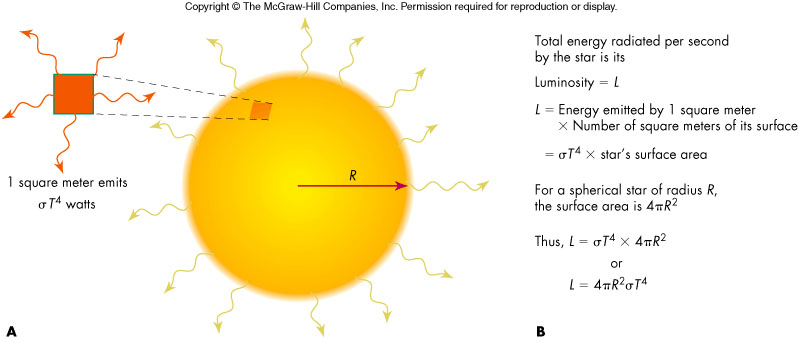 Given L and T, we can then find a star’s radius!The methods using the Stefan-Boltzmann law and ______________observations show that stars differ enormously in radiusSome stars are hundreds of times larger than the Sun and are referred to as ____________Stars smaller than the giants are called _____________Solving for a star’s radius can be simplified if we apply L = 4pR2sT4 to both the star and the Sun, divide the two equations, and solve for radius:Where s refers to the star and ¤ refers to the SunGiven for Sirius Ls = 25L¤, Ts = 10,000 K, and for the Sun T¤= 6000 K, one finds Rs = 1.8R¤About 150 B.C., the Greek astronomer Hipparchus measured apparent brightness of stars using units called ___________________Brightest stars had _____________________________________ ________________The system is still used today and units of measurement are called _____________________ to emphasize how bright a star looks to an observerA star’s apparent magnitude depends on the star’s luminosity and distance – a star may appear dim because it is very far away or it does not emit much energyThe apparent magnitude can be confusing_______________________________________________Modern calibrations of the scale create negative magnitudesMagnitude differences equate to brightness ratios:A difference of 5 magnitudes = a brightness ratio of 1001 magnitude difference = brightness ratio of 1001/5=2.512Astronomers use _______________________ to measure a star’s luminosityThe absolute magnitude of a star is the apparent magnitude that same star would have at 10 parsecsA comparison of absolute magnitudes is now a ________________ __________________________________An absolute magnitude of 0 approximately equates to a luminosity of 100L¤A star’s spectrum typically depicts __________________________ ___________________________A spectrum also can reveal a star’s _________________________ ____________________________________________________On certain occasions, it may reveal ________________________As light moves through the gas of a star’s surface layers, atoms absorb radiation at some wavelengths, _____________________ lines in the star’s spectrum___________________________________________________Determining a star’s surface composition is then a matter of ________ _______________________ lines to those known for atoms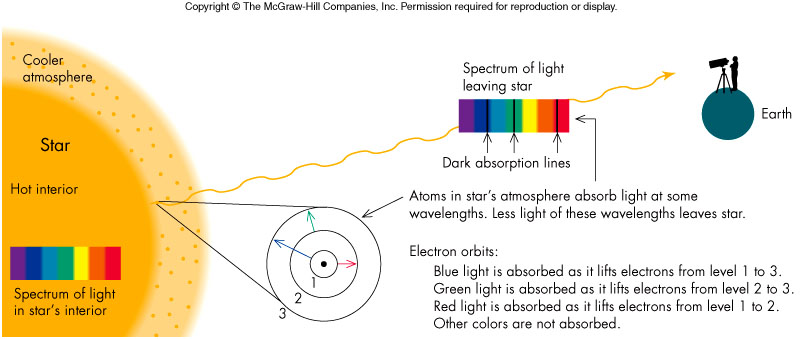 To find the __________ _______ in the star, we use the ____________ ___________________This technique of determining composition and abundance can be tricky!Possible overlap of absorption lines from several varieties of atoms being present_____________ can also ________ how ____________an absorption line isA ________ is ________when its energy matches the difference between two electron energy levels and an electron occupies the _____________Higher temperatures_______________, on average, to _____________ _______________ – lower temperatures, lower electron levelsConsequently, __________________________________________ ____________on the presence or absence of an electron at the right energy level and this is very much ____________________________Adjusting for temperature, a star’s composition can be found – interestingly, virtually all stars have compositions very similar to the Sun’s: ________ ____________, and a 2% mix of the remaining elementsHistorically, stars were first classified into four groups according to their color (________________________________), which were subsequently subdivided into classes using the letters _____________________________________ discovered the classes were more orderly in appearance if rearranged by temperature – Her reordered sequence became ___________________ (_________________________________) and are today known as _______________________________________ then demonstrated the physical connection between temperature and the resulting absorption lines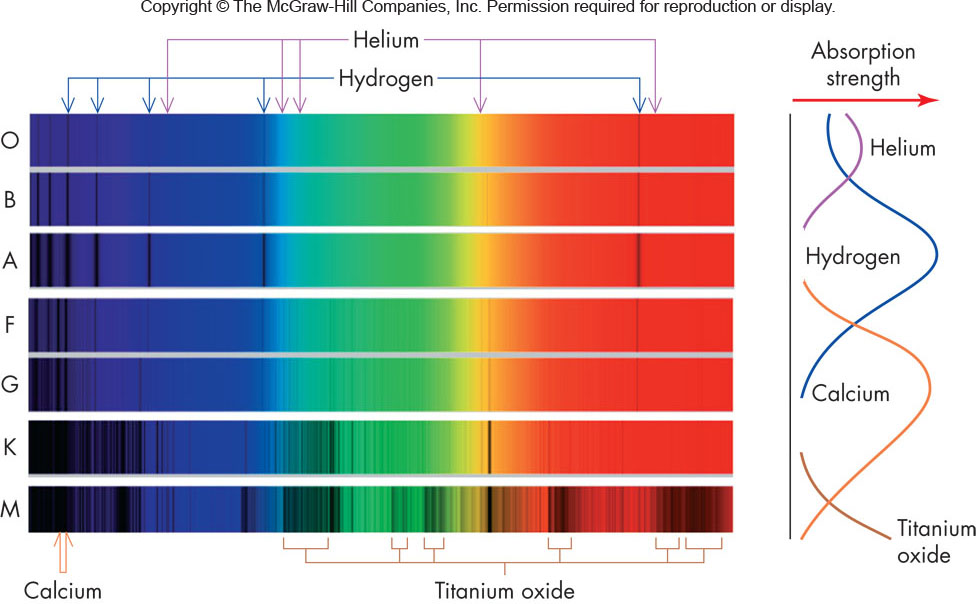 _________________ and the _________________ absorption lines indicate that hydrogen is in a highly ______________________ have just the right temperature to put ______________ _____________________, which results in strong absorption lines in the visible____________________ are of a __________________ to show absorption lines of metals such as calcium and iron, elements that are typically ionized in hotter stars____________ stars are cool enough to form molecules and their absorption “bands” become evident.Temperature range: more than _____________________ and less than _________________ starsSpectral classes subdivided with numbers - the _______________.A star’s motion is determined from the Doppler shift of its spectral linesThe amount of shift depends on the star’s ___________________  which is the star’s speed along the line of sight Given that we measure ______ the shift in wavelength of an absorption line of wavelength _____, the radial speed v is given by:c is the speed of lightNote that ____is the wavelength of the absorption line for an object at rest and its value is determined from laboratory measurements on nonmoving sources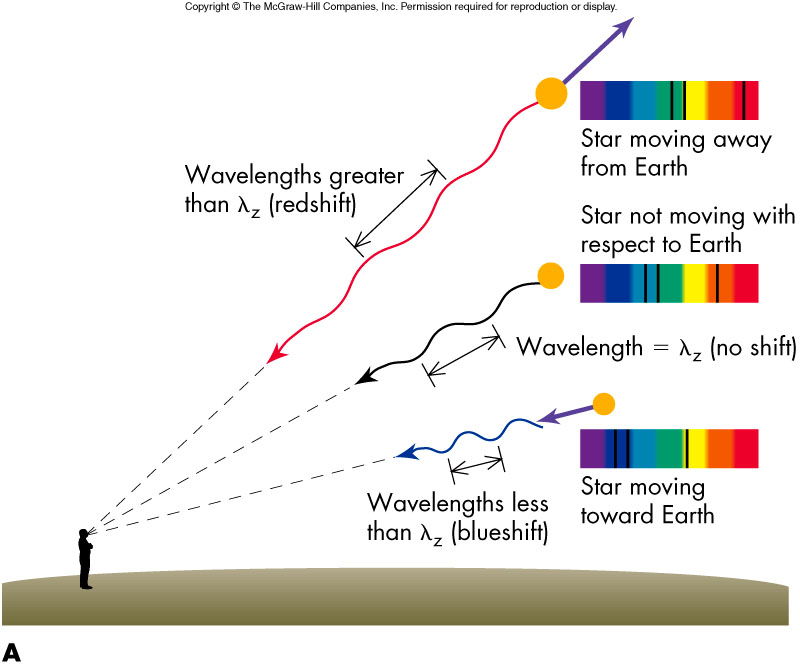 An ______________ means the _________________ a decrease means it is approaching – speed across the line on site cannot be determined from _________________Doppler measurements and related analysis show:____________ and that those near the Sun share approximately the same direction and speed of revolution (_________________) around the center of our galaxySuperimposed on this orbital motion are small random motions of about 20 km/secIn addition to their motion through space, stars spin on their axes and this spin can be measured using the Doppler shift technique – ______ ________________________________________________ that revolve around each other as a result of their mutual gravitational attraction are called _____________Binary star systems offer one of the few ways to measure _____________ – and stellar mass plays the leading role in a star’s evolutionAt least 40% of all stars known have orbiting companions (some more than one)Most binary stars are only a few AU apart – a __________________ ____________________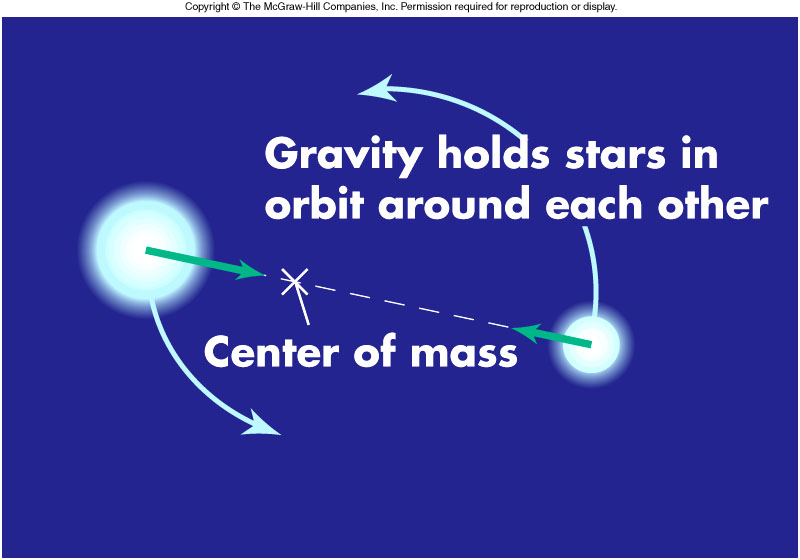 _____________________ are binary systems where we can directly see the orbital motion of the stars about each other by __________________ _______________________________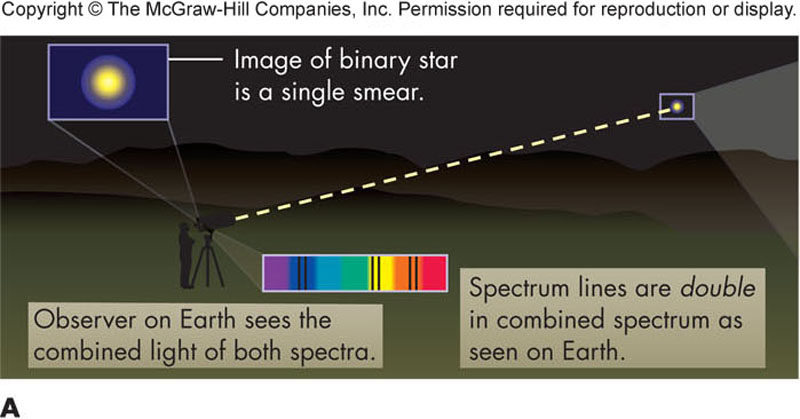 _________________________ are systems that are inferred to be binary by a comparison of the system’s spectra over time.Doppler analysis of the spectra can give a _____________ and by observing a full cycle of the motion the ______________ and ____________ can be determined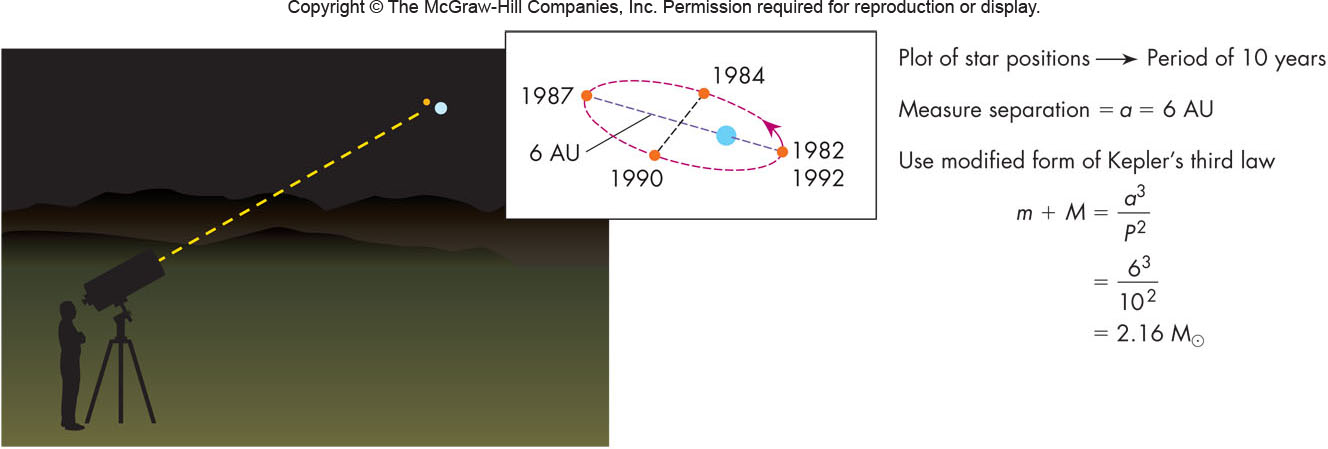 Kepler’s third law as modified by Newton is________________ are the binary star masses (in solar masses), P is their period of revolution (in years), and a is the semimajor axis of one star’s orbit about the other (in AU)_______________________ are determined from observations (may take a few years) and the above equation gives the combined mass (m + M)Further observations of the stars’ orbit will allow the determination of each star’s individual massMost stars have masses that fall in the narrow range____________________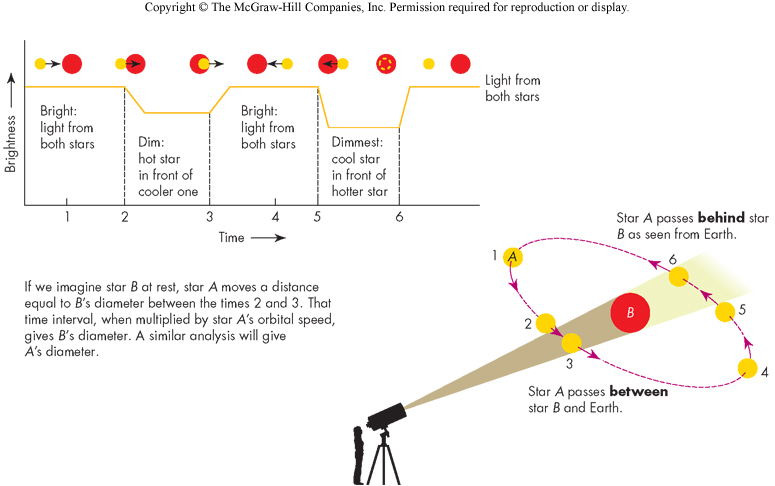 A binary star system in which one star can eclipse the other star is called an _____________ _____________Watching such a system over time will reveal a combined light output that will periodically dim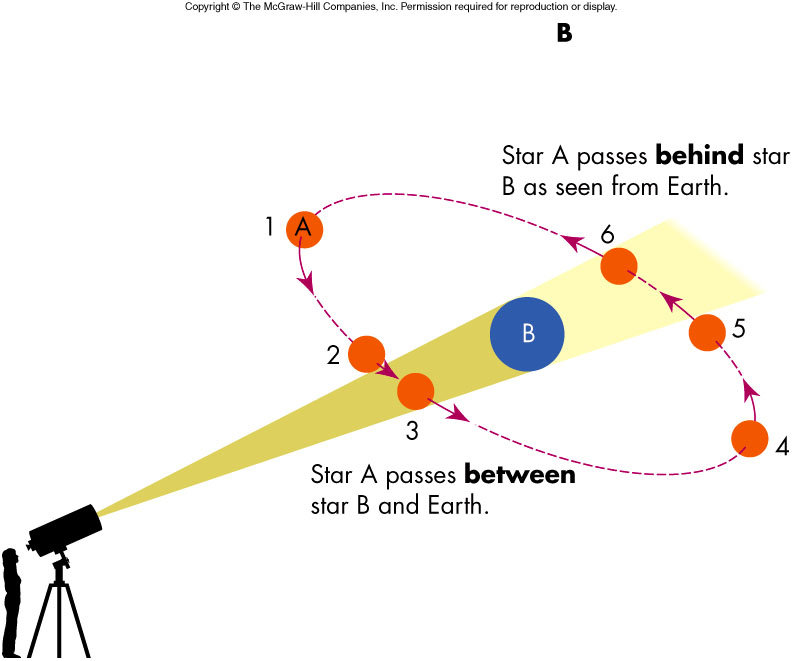 The duration and manner in which the combined light curve changes together with the _____________________ allows astronomers to ________________________ of the two eclipsing stars____________________Parallax (triangulation) for nearby stars (distances less than 250 pc)Standard-candle method for more distant stars____________________Wien’s law (color-temperature relation)Spectral class (O hot; M cool)__________________Measure star’s apparent brightness and distance and then calculate with inverse square lawLuminosity class of spectrum (to be discussed)___________________Spectral lines observed in a star________________Stefan-Boltzmann law (measure L and T, solve for R)Interferometer (gives angular size of star; from distance and angular size, calculate radius)Eclipsing binary light curve (duration of eclipse phases)_____________Modified form of Kepler’s third law applied to binary stars___________________Doppler shift of spectrum linesSo far, only properties of stars have been discussed – this follows the historical development of studying starsThe next step is to understand why stars have these properties in the combinations observedThis step in our understanding comes from the  H-R diagram, developed independently by Ejnar Hertzsprung and Henry Norris Russell in 1912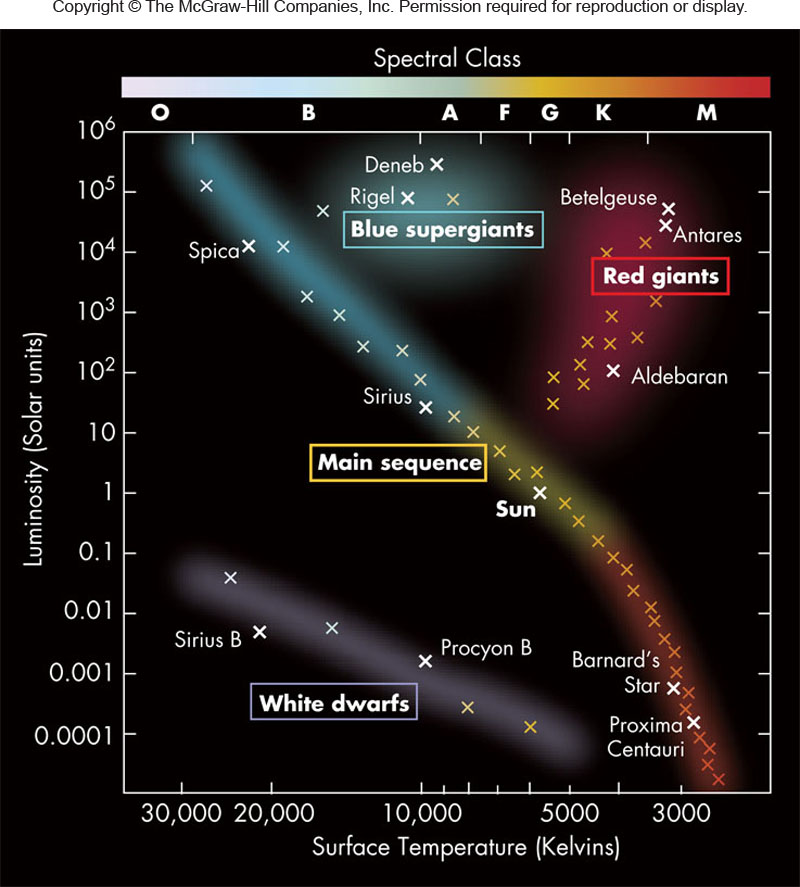 The _________________ is a plot of stellar _________________________Interestingly, most of the stars on the H-R diagram lie along a smooth diagonal running from hot, luminous stars (upper left part of diagram) to cool, dim ones (lower right part of diagram)By tradition, ______________________ __________________of the H-R diagram and ____________________________ are on the left with ____________ stars on the right (Note: temperature does not run in a traditional direction)The diagonally running group of stars on the H-R diagram is referred to as the ______________________Generally, ___________________________ be on the main sequence; however, a few stars will be cool but very luminous (upper right part of H-R diagram), while others will be hot and dim (lower left part of H-R diagram)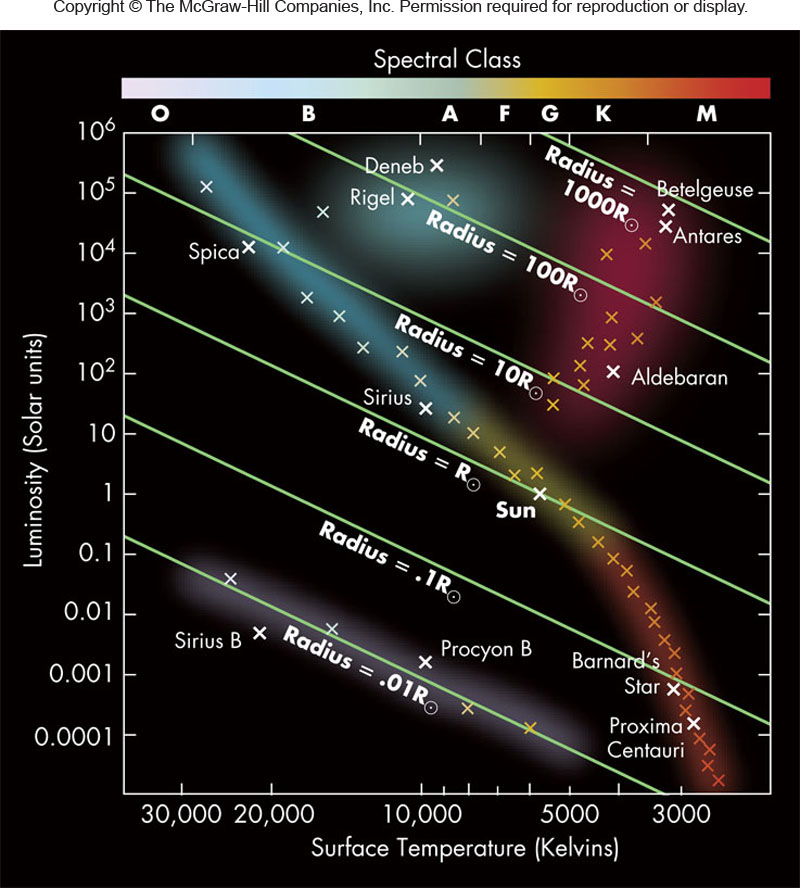 The Stefan-Boltzmann law is a key to understanding the H-R diagramFor stars of a given temperature, ________________________ _____________________Therefore, as one moves up the H-R diagram, a star’s radius must become biggerOn the other hand, for a given luminosity, __________________ ______________________Therefore, as one moves right on the H-R diagram, a star’s radius must increaseThe net effect of this is that the ____________________________ _________________of the diagram and the _________________ ________________________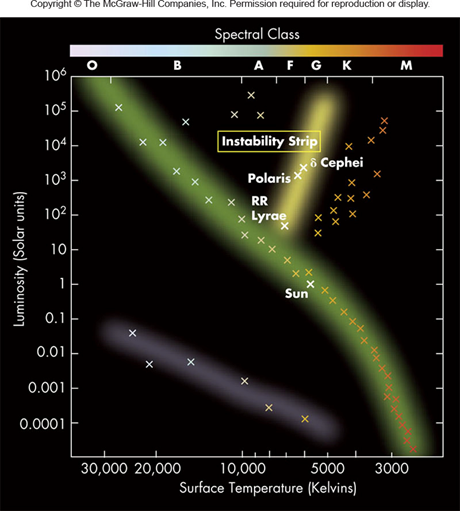 Stars in the upper left are called _________________(red because of the low temperatures there)Stars in the lower right are __________________Three stellar types: main sequence, red giants, and white dwarfs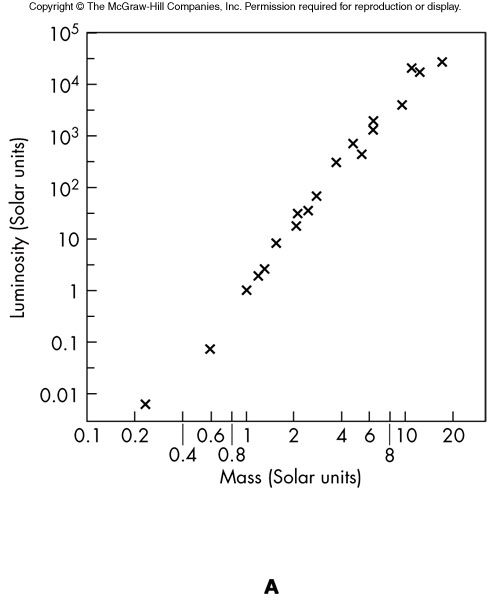 Main-sequence stars obey a __________ _____________, approximately given by:L and M are measured in solar unitsConsequence: Stars at top of main-sequence are more massive than stars lower down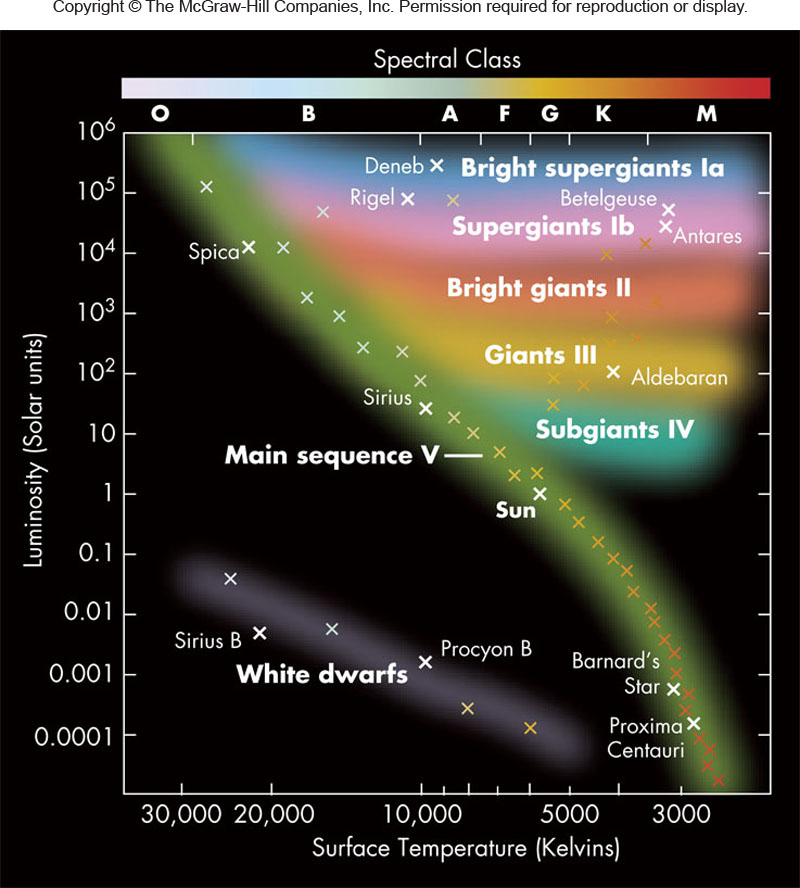 Luminous stars (in upper right of H-R diagram) tend to be less dense, hence narrow absorption linesH-R diagram broken into luminosity classes: ______________________ ______________________________ ______________________________ ______________________________Star classification example: The Sun is G2VMost stars lie on the main sequenceOf these, the hottest stars are blue and more luminous, while the coolest stars are red and dimStar’s position on sequence determines its mass, being more near the top of the sequenceThree classes of stars:_________________________________________________________Not all stars have a constant luminosity – some change brightness: __________________There are several varieties of stars that vary and are important distance indicatorsEspecially important are the ______________________ stars with rhythmically _______________________________Most variable stars plotted on H-R diagram lie in the narrow “__________________”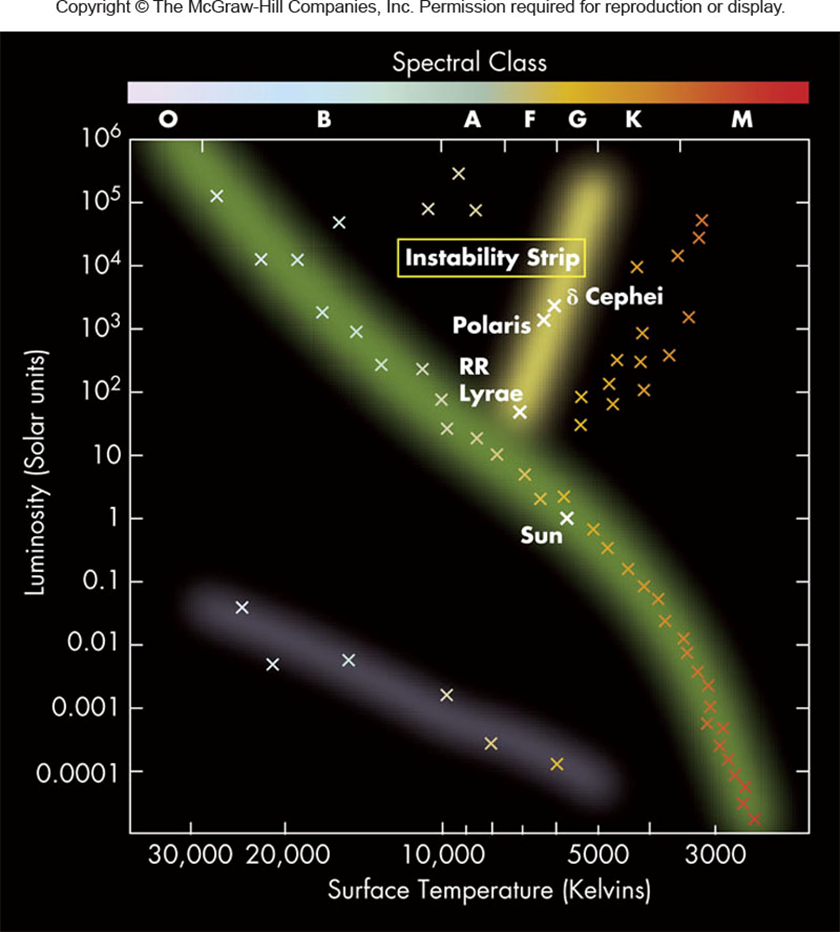 The Instability StripMost variable stars plotted on H-R diagram lie in the narrow ________________ _________________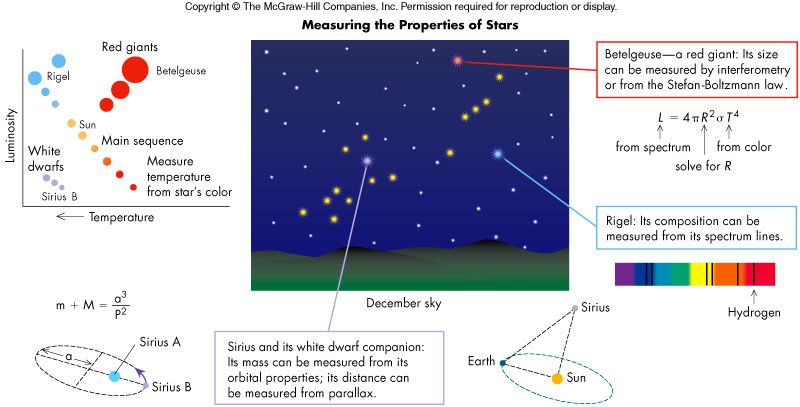 